Bois Le Roi Jumelage 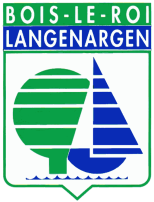 Siège social « Mairie de Bois Le Roi » 4, Avenue Paul Doumer 77590 Bois Le Roi Bulletin d’inscriptionSEMAINE JEUNES FRANCO-ALLEMANDE DU  03 au 10  AOUT 2016A Langenargen (Allemagne) et Hirschau (Autriche)Nom : ____________________________________        Prénom : _____________________________Date de naissance : _________________________Adresse : __________________________________________________________________________Tél des parents: __________________________	 Tél de l’enfant : _______________________Mail : _____________________________________________________________________________Personne à prévenir en cas de problème : ________________________________________________Votre enfant apprend-t-il  l’allemand à l’école ? 		 □ Oui			□ NonDepuis combien de temps ? ___________________________________________________________Votre enfant s’est-il déjà rendu en Allemagne ? ___________________________________________Vous trouverez ci-joint  le programme de la semaine (sous réserve de modifications).  L’hébergement sera assuré  au sein des familles jumelles le premier et le dernier soir.  Le reste du séjour se fera dans un châlet en Autriche. La participation aux frais des activités est de 70 € hors voyage en train. Le voyage en train sera à payer une fois le tarif connu.Mon adhésion individuelle enfant : 10 € (bacots) / 12 € (extérieurs)OU mon adhésion Familiale : 30 € (bacots) / 35 € (extérieurs)Je joins un acompte de 70 euros ainsi que le montant de l’adhésion séparément, à l’ordre de Bois Le Roi Jumelage,  si je ne les ai pas déjà versés en 2016. Merci de remplir ce bulletin et de les renvoyer ou les déposer, pour réserver votre place, 
à la mairie, 4 avenue Paul Doumer  77590 Bois Le Roi boisleroijumelage@gmail.com Tél Magalie Brisse, responsable jeunesse : 06 89 91 04 00 Afin de mieux connaître notre association de jumelage, nous vous invitons  à naviguer sur notre site internet : www.boisleroijumelage.fr 